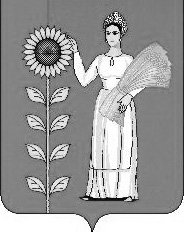 СОВЕТ ДЕПУТАТОВ СЕЛЬСКОГО ПОСЕЛЕНИЯ НОВОЧЕРКУТИНСКИЙ СЕЛЬСОВЕТ Добринского муниципального района Липецкой области Российской ФедерацииРЕШЕНИЕ19-ой сессии Совета депутатов пятого созыва30 ноября 2016 г		с. Новочеркутино			№ 60-рсО внесении изменений в бюджет сельского поселения Новочеркутинский сельсовет Добринского муниципального района Липецкой области Российской Федерации на 2016 год Рассмотрев представленный Администрацией сельского поселения Новочеркутинский сельсовет проект решения «О внесении изменения в бюджет сельского поселения Новочеркутинский сельсовет Добринского муниципального района Липецкой области Российской Федерации на 2016 год» руководствуясь Положением «О бюджетном процессе в сельском поселении Новочеркутинский сельсовет», принятое решением Совета депутатов сельского поселения Новочеркутинский сельсовет № 156-рс от 26.11.2013г (в редакции № 178-рс от 05.06.2014г, № 196-рс от 23.12.2014г, № 10-рс от 20.11.2015г ) и Уставом сельского поселения Новочеркутинский сельсовет, учитывая решения постоянных комиссий по экономике, бюджету и муниципальной собственности Совет депутатов сельского поселения     РЕШИЛ:1. Принять изменения в бюджет сельского поселения Новочеркутинский сельсовет Добринского муниципального района Липецкой области Российской Федерации на 2016 год (утвержденный решением Совета депутатов сельского поселения 20-рс от 22.12.2015г., в редакции решений 26-рс от 03.02.2016г., 28-рс от 25.03.2016 г., № 31-рс от 14.04.2016г, № 41-рс от 27.04.2016г, № 42-рс от 20.05.2016г, № 48-рс от 14.06.2016г, № 49-рс от 13.07.2016г, 52- рс от 16.08.2016 г )2. Направить указанный нормативный правовой акт главе сельского поселения для подписания и официального обнародования.3. Настоящее решение вступает в силу со дня его официального обнародования.Председатель Совета депутатов сельского поселения Новочеркутинский сельсовет                                     Пытин И.С.Приняты решением Совета депутатов сельского поселения Новочеркутинский сельсовет от 30.11.2016г. № 60-рсИЗМЕНЕНИЯв бюджет сельского поселения Новочеркутинский сельсовет Добринского муниципального района Липецкой области Российской Федерации на 2016 год1. Внести в бюджет сельского поселения Новочеркутинский сельсовет Добринского муниципального района Липецкой области Российской Федерации на 2016 г, принятого решением Совета депутатов сельского поселения № 20-рс от 22.12.2015г, в редакции решений №26-рс от 03.02.2016 г, 28-рс от 25.03.2016г, № 31-рс от 14.04.2016г, 41-рс от 27.04.2016г, № 42-рс от 20.05.2016г, 48-рс от 14.06.2016г, № 49-рс от 13.07.2016г., № 52-рс от 16.08.2016 г следующие изменения:В статью 1:п.1: в части 1 цифры  «11086655,11»  заменит цифрами «10668526,11»в части 2 цифры «12430704,11»  заменить цифрами «12012575,11»В статье 5 п.4 цифры «2 547 124,11» заменить цифрами «2 637 124,11»В статье 5 п.5 цифры «1575400» заменить цифрами  «1067271»2. Приложение «Объем доходов по бюджету сельского поселения                                                                                                                        Новочеркутинский сельсовет  на 2016 год» изложить в новой редакции, согласно Приложения 1.3.  Приложение «Распределение бюджетных ассигнований сельского поселения по разделам и подразделам классификации расходов бюджетов Российской Федерации на 2016 год» изложить в новой редакции, согласно Приложения 2. 4. Приложение «Ведомственная структура расходов бюджета сельского поселения на 2016 год» изложить в новой редакции, согласно Приложения 3.5.  Приложение «Распределение расходов бюджета сельского поселения по разделам, подразделам, целевым статьям (муниципальным программам и непрограммным направлениям деятельности), группам видов расходов классификации расходов бюджетов Российской Федерации   на 2016 год» изложить в новой редакции, согласно Приложения 4.6. Приложение «Объем межбюджетных трансфертов, предусмотренных к получению из областного бюджета на 2016 год» изложить в новой редакции, согласно приложения 5.7. Приложение «Объем межбюджетных трансфертов, предусмотренных к получению из районного бюджета на 2016 год» изложить в новой редакции, согласно приложение 6.Глава сельского поселения Новочеркутинский сельсовет                                                       И.С. ПытинПриложение 1 к  изменениям в бюджет сельского поселения Новочеркутинский сельсовет на 2016 годОбъем доходов по бюджету сельского поселения Новочеркутинский сельсовет на 2016 год(в рублях)Приложение 2 к  изменениям в бюджет сельского поселения Новочеркутинский сельсовет на 2016 годРаспределение бюджетных ассигнований сельского поселения по разделам и подразделам классификации расходов бюджетов Российской Федерации на 2016 годрубльПриложение 3 к  изменениям в бюджет сельского поселения Новочеркутинский сельсовет на 2016 годВЕДОМСТВЕННАЯ СТРУКТУРАрасходов бюджета сельского поселения на 2016 годрубльПриложение 4 к  изменениям в бюджет сельского поселения Новочеркутинский сельсовет на 2016 годРаспределение расходов бюджета сельского поселения по разделам, подразделам, целевым статьям (муниципальным программам и непрограммным направлениям деятельности), группам видов расходов классификации расходов бюджетов Российской Федерации на 2016 годПриложение 5к изменениям в бюджет сельского поселения Новочеркутинский сельсовет на 2016 год Объем межбюджетных трансфертов, предусмотренных к получению из областного бюджета на 2016 год										                руб.Приложение 6к изменениям в бюджет сельского поселения Новочеркутинский сельсовет на 2016 год Объем межбюджетных трансфертов, предусмотренных к получениюиз районного бюджета на 2016 год									       руб.Код бюджетной классификацииНаименование показателейСумма 2016 г.Код бюджетной классификацииНаименование показателейСумма 2016 г.Налоговые доходы6 920 531 101 02000 00 0000 110Налог на доходы с физических лиц2 895 000105 01000 00 0000 110Налог, взимаемый в связи с применением упрощенной системы налогообложения2 100 000105 03000 00 0000 110Единый сельскохозяйственный налог996531106 01000 00 0000 110Налог на имущество с физических лиц34 000106 06000 00 0000 110Земельный налог889 000108 04000 00 0000 110Государственная пошлина6 000Неналоговые доходы43 600111 05025 00 0000 120Доходы, получаемые в виде арендной платы, а также средства от продажи права на заключение договоров аренды за земли, находящиеся в собственности поселений (за исключением земельных участков муниципальных бюджетных и автономных учреждений)15 000111 05075 00 0000 120Доходы от сдачи в аренду имущества, составляющего казну поселений28 6001 00 00000 00 0000 000Итого собственных доходов6 964 131 202 01001 00 0000 151Дотация из областного фонда финансовой поддержки поселений2222200202 01009 10 0000 151Дотации бюджетам сельских поселений на поощрение достижения наилучших показателей деятельности органов местного самоуправления250 000202 02999 00 0000 151Прочие субсидии бюджетам сельских поселений96624,11202 03000 00 0000 151Субвенция бюджетам поселений на осуществление первичного воинского учета на территориях, где отсутствуют военные комиссариаты68300202 04014 10 0000 151Межбюджетные трансферты, передаваемые бюджетам сельских поселений из бюджетов муниципальных районов на осуществление части полномочий по решению вопросов местного значения в соответствии с заключенными соглашениями10672712 00 00000 00 0000 000Безвозмездные поступления, всего3704395,11ВСЕГО ДОХОДОВ10668526,11НаименованиеРазделПодразделСУММАВсего12012575,11Общегосударственные вопросы013802499,11Функционирование высшего должностного лица субъекта Российской Федерации и муниципального образования0102607009Функционирование Правительства Российской Федерации, высших исполнительных органов государственной власти субъектов Российской Федерации, местных администраций01042853830Обеспечение деятельности финансовых, налоговых и таможенных органов и органов финансового (финансового- бюджетного) надзора010686210Другие общегосударственные вопросы0113255450,11Национальная оборона0268300Мобилизационная и вневойсковая подготовка020368300Национальная экономика042855397Дорожное хозяйство (дорожные фонды)04092741397Другие вопросы в области национальной экономики0412114000Жилищно-коммунальное хозяйство051566433Коммунальное хозяйство050262892Благоустройство05031503541Культура, кинематография083669946Культура08013669946Физическая культура и спорт1150000Массовый спорт110250000НаименованиеГлавный распорядительРазделПодразделЦелевая статья Вид расходовСУММААдминистрация сельского поселения Новочеркутинский сельсовет Добринского муниципального района Липецкой области Российской Федерации, всего91112012575,11Общегосударственные вопросы911013802499,11Функционирование высшего должностного лица субъекта Российской Федерации и муниципального образования9110102607009Непрограммные расходы бюджета сельского поселения911010299 0 00 00000607009Обеспечение деятельности органов местного самоуправления сельского поселения911010299 1 00 00000 607009Обеспечение деятельности главы местной администрации (исполнительно-распорядительного органа муниципального образования) 911010299 1 00 00050607009Расходы на выплаты персоналу в целях обеспечения выполнения функций государственными (муниципальными) органами, казенными учреждениями, органами управления государственными внебюджетными фондами911010299 1 00 00050100607009Функционирование Правительства Российской Федерации, высших исполнительных органов государственной власти субъектов Российской Федерации, местных администраций91101042853830Непрограммные расходы бюджета сельского поселения911010499 0 00 000002853830Иные непрограммные мероприятия911010499 9 00 000002853830Расходы на выплаты по оплате труда работников органов местного самоуправления 911010499 9 00 00110679452Расходы на выплаты персоналу в целях обеспечения выполнения функций государственными (муниципальными) органами, казенными учреждениями, органами управления государственными внебюджетными фондами911010499 9 00 00110100679452Расходы на обеспечение функций органов местного самоуправления (за исключением расходов на выплаты по оплате труда работников указанных органов) 911010499 9 00 001202134965Закупка товаров, работ и услуг для обеспечения государственных (муниципальных) нужд911010499 9 00 001202002030614Иные бюджетные ассигнования911010499 9 00 00120800104351Межбюджетные трансферты бюджету муниципального района из бюджета сельского поселения на осуществление части полномочий по решению вопросов местного значения в соответствии с заключенным соглашением911010499 9 00 0013039413Межбюджетные трансферты911010499 9 00 0013050039413Обеспечение деятельности финансовых, налоговых и таможенных органов и органов финансового (финансово- бюджетного) надзора911010686210Непрограммные расходы бюджета сельского поселения 9110106990 00 00000 86210Иные непрограммные мероприятия9110106999 00 0000086210Межбюджетные трансферты бюджету муниципального района из бюджета сельского поселеня на осуществление части полномочий по решению вопросов местного значения в соответствии с заключенным соглашением911010699 9 00 0013086210Межбюджетные трансферты 911010699 9 00 0013050086210Другие общегосударственные вопросы9110113255450,11Муниципальная программа сельского поселения «Устойчивое развитие территории сельского поселения Новочеркутинский сельсовет на 2014-2020 годы»911011301 0 00 00000255450,11Подпрограмма «Обеспечение реализации муниципальной политики на территории сельского поселения Новочеркутинский сельсовет»911 011301 4 00 00000255450,11Основное мероприятие «Приобретение услуг по сопровождению сетевого программного обеспечения по электронному ведению похозяйственного учета»911011301 4 01 000008500,11Приобретение программного обеспечения по электронному ведению похозяйственного учета в поселении9110113014 01 862706624,11Закупка товаров, работ и услуг для обеспечения государственных (муниципальных) нужд9110113014 01 862702006624,11Расходы на приобретение программного обеспечения на условиях софинансирования с областным бюджетом911011301 4 01 S62705876Закупка товаров, работ и услуг для обеспечения государственных (муниципальных) нужд911011301 4 01 S62702005876Основное мероприятие «Ежегодные членские взносы в ассоциацию «Совета муниципальных образований»»911011301 4 02 000002634Расходы на оплату членских взносов911011301 4 02 200802634Иные бюджетные ассигнования911011301 4 02 200808002628Основное мероприятие «Прочие мероприятия сельского поселения»911011301 4 03 00000240316Реализация направления основного мероприятия «Прочие мероприятия сельского поселения»911011301 4 03 99999240316Закупка товаров, работ и услуг для обеспечения государственных (муниципальных) нужд911011301 4 03 99999200240316Национальная оборона9110268300Мобилизационная и вневойсковая подготовка911020368300Непрограммные расходы бюджета сельского поселения911020399 0 00 00000 68300Иные непрограммные мероприятия 911020399 9 00 0000068300Осуществление первичного воинского учета на территориях, где отсутствуют военные комиссариаты911020399 9 00 5118068300Расходы на выплаты персоналу в целях обеспечения выполнения функций государственными (муниципальными) органами, казенными учреждениями, органами управления государственными внебюджетными фондами911020399 9 00 5118010068300Национальная экономика911042855397Дорожное хозяйство (дорожные фонды)91104092741397Муниципальная программа сельского поселения "Устойчивое развитие территорий сельского поселения Новочеркутинский сельсовет на 2014-2020г "911040901 0 00 000002741397Подпрограмма "Обеспечение населения качественной, развитой инфраструктурой и повышение уровня благоустройства территории сельского поселения Новочеркутинский сельсовет"911040901 1 00 000002741397Основное мероприятие «Содержание автодорог местного значения сельского поселения Новочеркутинский сельсовет»911040901 1 01 000002741397Расходы на содержание и текущий ремонт дорог911040901 1 01 201302741397Закупка товаров, работ и услуг для обеспечения государственных (муниципальных) нужд911040901 1 01 201302002741397Другие вопросы в области национальной экономики 9110412114000Муниципальная программа сельского поселения "Устойчивое развитие территорий сельского поселения Новочеркутинский сельсовет на 2014-2020г "911041201 0 00 00000114000Подпрограмма «Обеспечение реализации муниципальной политики на территории сельского поселения Новочеркутинский сельсовет»911041201 4 00 00000114000Основное мероприятие  «Выполнение работ по подготовке сведений об инвентаризационной стоимости зданий, помещений, сооружений и кадастровой стоимости земельных участков, принадлежащих гражданам на праве собственности, находящихся на территории сельского поселения»911041201 4 04 0000014000Расходы на изготовление картографического материала9110412014 04 2021014000Закупка товаров, работ и услуг для обеспечения государственных (муниципальных) нужд9110412014 04 2021020014000Основное мероприятие  «Мероприятия по подготовке генеральных планов, правил землепользования и застройки территории сельского поселения»9110412014 06 0000090000Внесение изменений в генеральный план и правила землепользования и застройки сельского поселения.9110412014 06 8602090000Закупка товаров, работ и услуг для обеспечения государственных (муниципальных) нужд9110412014 06 8602020090000Расходы на выполнение проектов внесения изменений в генеральный план и правила землепользования и застройки сельского поселения на условиях софинансирования с областным бюджетом9110412014 06 S602010000Закупка товаров, работ и услуг для обеспечения государственных (муниципальных) нужд9110412014 06 S602020010000Жилищно-коммунальное хозяйство911051566433Коммунальное хозяйство911050262892Непрограммные расходы бюджета поселения9110502990 00 0000062892Иные непрограммные мероприятия 9110502999 0000 00062892Расходы по коммунальному хозяйству 9110502999 0000 14062892Закупка товаров, работ и услуг для государственных (муниципальных) нужд9110502999 0000 14020062892Благоустройство91105031503541Муниципальная программа сельского поселения "Устойчивое развитие территорий сельского поселения Новочеркутинский сельсовет на 2014-2020 годы"911050301 0 00 000001503541Подпрограмма "Обеспечение населения качественной, развитой инфраструктурой и повышение уровня благоустройства территории сельского поселения Новочеркутинский сельсовет"911050301 1 00 000001503541Основное мероприятие «Текущие расходы на содержание, реконструкцию и поддержание в рабочем состоянии системы уличного освещения сельского поселения»911050301 1 03 00000384333Расходы на уличное освещение911050301 1 03 20010384333Закупка товаров, работ и услуг для обеспечения государственных (муниципальных) нужд911050301 1 03 20010200384333Основное мероприятие «Прочие мероприятия по благоустройству сельского поселения»911 050301 1 04 000001021708Реализация направления расходов основного мероприятия «Прочие мероприятия по благоустройству сельского поселения»911050301 1 04 999991021708Закупка товаров, работ и услуг для обеспечения государственных (муниципальных) нужд911050301 1 04 999992001021708Основное мероприятие «Организация ритуальных услуг и содержание мест захоронения сельского поселения9110503011 05 0000097500Расходы на содержание мест захоронения9110503011 05 2003097500Закупка товаров, работ и услуг для обеспечения государственных (муниципальных) нужд9110503011 05 2003020097500Культура, кинематография911083669946Культура91108013669946Муниципальная программа сельского поселения "Устойчивое развитие территорий сельского поселения Новочеркутинский сельсовет на 2014-2020 годы"911080101 0 00 00000 3669946Подпрограмма «Развитие социальной сферы на территории сельского поселения Новочеркутинский сельсовет»911080101 2 00 000003669946Основное мероприятие «Создание условий и проведение мероприятий, направленных на развитие культуры сельского поселения.»911080101 2 02 000003669946Предоставление бюджетным и автономным учреждениям субсидий91108 0101 2 02 090003669946Предоставление субсидий бюджетным, автономным учреждениям иным некоммерческим организациям911080101 2 02 090006003669946Физическая культура и спорт9111150 000Массовый спорт911110250 000Муниципальная программа сельского поселения «Устойчивое развитие территории сельского поселения Новочеркутинский сельсовет на 2014-2020 годы»911110201 0 00 0000050 000Подпрограмма «Развитие социальной сферы на территории сельского поселения Новочеркутинский сельсовет»911110201 2 00 0000050 000Основное мероприятие «Создание условий и проведение мероприятий, направленных на развитие физической культуры и массового спорта на территории сельского поселения»911110201 2 01 0000050 000Расходы на приобретение спортивного инвентаря.911110201 2 01 2005050 000Закупка товаров, работ и услуг для обеспечения государственных (муниципальных)нужд911110201 2 01 2005020050 000НаименованиеРазделПодразделЦелевая статья Вид расходовСУММААдминистрация сельского поселения Новочеркутинский сельсовет Добринского муниципального района Липецкой области Российской Федерации, всего12012575,11Общегосударственные вопросы013802499,11Функционирование высшего должностного лица субъекта Российской Федерации и муниципального образования0102607009Непрограммные расходы бюджета сельского поселения010299 0 00 00000607009Обеспечение деятельности органов местного самоуправления сельского поселения010299 1 00 00000 607009Обеспечение деятельности главы местной администрации (исполнительно-распорядительного органа муниципального образования) 010299 1 00 00050607009Расходы на выплаты персоналу в целях обеспечения выполнения функций государственными (муниципальными) органами, казенными учреждениями, органами управления государственными внебюджетными фондами010299 1 00 00050100607009Функционирование Правительства Российской Федерации, высших исполнительных органов государственной власти субъектов Российской Федерации, местных администраций01042853830Непрограммные расходы бюджета сельского поселения010499 0 00 000002853830Иные непрограммные мероприятия010499 9 00 000002853830Расходы на выплаты по оплате труда работников органов местного самоуправления 010499 9 00 00110679452Расходы на выплаты персоналу в целях обеспечения выполнения функций государственными (муниципальными) органами, казенными учреждениями, органами управления государственными внебюджетными фондами010499 9 00 00110100679452Расходы на обеспечение функций органов местного самоуправления (за исключением расходов на выплаты по оплате труда работников указанных органов) 010499 9 00 001202134965Закупка товаров, работ и услуг для обеспечения государственных (муниципальных) нужд010499 9 00 001202002030614Иные бюджетные ассигнования010499 9 00 00120800104351Межбюджетные трансферты бюджету муниципального района из бюджета сельского поселения на осуществление части полномочий по решению вопросов местного значения в соответствии с заключенным соглашением010499 9 00 0013039413Межбюджетные трансферты010499 9 00 0013050039413Обеспечение деятельности финансовых, налоговых и таможенных органов и органов финансового (финансово- бюджетного) надзора010686210Непрограммные расходы бюджета сельского поселения 0106990 00 00000 86210Иные непрограммные мероприятия0106999 00 0000086210Межбюджетные трансферты бюджету муниципального района из бюджета сельского поселеня на осуществление части полномочий по решению вопросов местного значения в соответствии с заключенным соглашением010699 9 00 0013086210Межбюджетные трансферты 010699 9 00 0013050086210Другие общегосударственные вопросы0113255450,11Муниципальная программа сельского поселения «Устойчивое развитие территории сельского поселения Новочеркутинский сельсовет на 2014-2020 годы»011301 0 00 00000255450,11Подпрограмма «Обеспечение реализации муниципальной политики на территории сельского поселения Новочеркутинский сельсовет»011301 4 00 00000255450,11Основное мероприятие «Приобретение услуг по сопровождению сетевого программного обеспечения по электронному ведению похозяйственного учета»011301 4 01 000008500,11Приобретение программного обеспечения по электронному ведению похозяйственного учета в поселении0113014 01 862706624,11Закупка товаров, работ и услуг для обеспечения государственных (муниципальных) нужд0113014 01 862702006624,11Расходы на приобретение программного обеспечения на условиях софинансирования с областным бюджетом011301 4 01 S62705876Закупка товаров, работ и услуг для обеспечения государственных (муниципальных) нужд011301 4 01 S62702005876Основное мероприятие «Ежегодные членские взносы в ассоциацию «Совета муниципальных образований»»011301 4 02 000002634Расходы на оплату членских взносов011301 4 02 200802634Иные бюджетные ассигнования011301 4 02 200808002628Основное мероприятие «Прочие мероприятия сельского поселения»011301 4 03 00000240316Реализация направления основного мероприятия «Прочие мероприятия сельского поселения»011301 4 03 99999240316Закупка товаров, работ и услуг для обеспечения государственных (муниципальных) нужд011301 4 03 99999200240316Национальная оборона0268300Мобилизационная и вневойсковая подготовка020368300Непрограммные расходы бюджета сельского поселения020399 0 00 00000 68300Иные непрограммные мероприятия 020399 9 00 0000068300Осуществление первичного воинского учета на территориях, где отсутствуют военные комиссариаты020399 9 00 5118068300Расходы на выплаты персоналу в целях обеспечения выполнения функций государственными (муниципальными) органами, казенными учреждениями, органами управления государственными внебюджетными фондами020399 9 00 5118010068300Национальная экономика042855397Дорожное хозяйство (дорожные фонды)04092741397Муниципальная программа сельского поселения "Устойчивое развитие территорий сельского поселения Новочеркутинский сельсовет на 2014-2020г "040901 0 00 000002741397Подпрограмма "Обеспечение населения качественной, развитой инфраструктурой и повышение уровня благоустройства территории сельского поселения Новочеркутинский сельсовет"040901 1 00 000002741397Основное мероприятие «Содержание автодорог местного значения сельского поселения Новочеркутинский сельсовет»040901 1 01 000002741397Расходы на содержание и текущий ремонт дорог040901 1 01 201302741397Закупка товаров, работ и услуг для обеспечения государственных (муниципальных) нужд040901 1 01 201302002741397Другие вопросы в области национальной экономики 0412114000Муниципальная программа сельского поселения "Устойчивое развитие территорий сельского поселения Новочеркутинский сельсовет на 2014-2020г "041201 0 00 00000114000Подпрограмма «Обеспечение реализации муниципальной политики на территории сельского поселения Новочеркутинский сельсовет»041201 4 00 00000114000Основное мероприятие  «Выполнение работ по подготовке сведений об инвентаризационной стоимости зданий, помещений, сооружений и кадастровой стоимости земельных участков, принадлежащих гражданам на праве собственности, находящихся на территории сельского поселения»041201 4 04 0000014000Расходы на изготовление картографического материала0412014 04 2021014000Закупка товаров, работ и услуг для обеспечения государственных (муниципальных) нужд0412014 04 2021020014000Основное мероприятие  «Мероприятия по подготовке генеральных планов, правил землепользования и застройки территории сельского поселения»0412014 06 0000090000Внесение изменений в генеральный план и правила землепользования и застройки сельского поселения.0412014 06 8602090000Закупка товаров, работ и услуг для обеспечения государственных (муниципальных) нужд0412014 06 8602020090000Расходы на выполнение проектов внесения изменений в генеральный план и правила землепользования и застройки сельского поселения на условиях софинансирования с областным бюджетом0412014 06 S602010000Закупка товаров, работ и услуг для обеспечения государственных (муниципальных) нужд0412014 06 S602020010000Жилищно-коммунальное хозяйство051566433Коммунальное хозяйство050262892Непрограммные расходы бюджета поселения0502990 00 0000062892Иные непрограммные мероприятия 0502999 0000 00062892Расходы по коммунальному хозяйству 0502999 0000 14062892Закупка товаров, работ и услуг для государственных (муниципальных) нужд0502999 0000 14020062892Благоустройство05031503541Муниципальная программа сельского поселения "Устойчивое развитие территорий сельского поселения Новочеркутинский сельсовет на 2014-2020 годы"050301 0 00 000001503541Подпрограмма "Обеспечение населения качественной, развитой инфраструктурой и повышение уровня благоустройства территории сельского поселения Новочеркутинский сельсовет"050301 1 00 000001503541Основное мероприятие «Текущие расходы на содержание, реконструкцию и поддержание в рабочем состоянии системы уличного освещения сельского поселения»050301 1 03 00000384333Расходы на уличное освещение050301 1 03 20010384333Закупка товаров, работ и услуг для обеспечения государственных (муниципальных) нужд050301 1 03 20010200384333Основное мероприятие «Прочие мероприятия по благоустройству сельского поселения»050301 1 04 000001021708Реализация направления расходов основного мероприятия «Прочие мероприятия по благоустройству сельского поселения»050301 1 04 999991021708Закупка товаров, работ и услуг для обеспечения государственных (муниципальных) нужд050301 1 04 999992001021708Основное мероприятие «Организация ритуальных услуг и содержание мест захоронения сельского поселения0503011 05 0000097500Расходы на содержание мест захоронения0503011 05 2003097500Закупка товаров, работ и услуг для обеспечения государственных (муниципальных) нужд0503011 05 2003020097500Культура, кинематография083669946Культура08013669946Муниципальная программа сельского поселения "Устойчивое развитие территорий сельского поселения Новочеркутинский сельсовет на 2014-2020 годы"080101 0 00 00000 3669946Подпрограмма «Развитие социальной сферы на территории сельского поселения Новочеркутинский сельсовет»080101 2 00 000003669946Основное мероприятие «Создание условий и проведение мероприятий, направленных на развитие культуры сельского поселения.»080101 2 02 000003669946Предоставление бюджетным и автономным учреждениям субсидий08 0101 2 02 090003669946Предоставление субсидий бюджетным, автономным учреждениям иным некоммерческим организациям080101 2 02 090006003669946Физическая культура и спорт1150 000Массовый спорт110250 000Муниципальная программа сельского поселения «Устойчивое развитие территории сельского поселения Новочеркутинский сельсовет на 2014-2020 годы»110201 0 00 0000050 000Подпрограмма «Развитие социальной сферы на территории сельского поселения Новочеркутинский сельсовет»110201 2 00 0000050 000Основное мероприятие «Создание условий и проведение мероприятий, направленных на развитие физической культуры и массового спорта на территории сельского поселения»110201 2 01 0000050 000Расходы на приобретение спортивного инвентаря.110201 2 01 2005050 000Закупка товаров, работ и услуг для обеспечения государственных (муниципальных)нужд110201 2 01 2005020050 000СуммаДотация из областного фонда финансовой поддержки поселений2 222 200Прочие субсидии бюджетам сельских поселений96624,11Субвенция из областного фонда компенсаций на осуществление первичного воинского учета на территориях, где отсутствуют военные комиссариаты68300Дотации бюджетам сельских поселений на поощрение достижения наилучших показателей деятельности органов местного самоуправления250000ВСЕГО2 637 124,11СуммаДорожная деятельность в отношении автомобильных дорог местного значения в границах населенных пунктов поселения и обеспечение безопасности дорожного движения на них, включая создание и обеспечение функционирования парковок (парковочных мест), осуществление муниципального контроля за сохранностью автомобильных дорог местного значения в границах населенных пунктов поселения, а также осуществление иных полномочий в области использования автомобильных дорог и осуществления дорожной деятельности в соответствии с законодательством Российской Федерации1067271ВСЕГО1067271